1.1. Описание услуги1.1. Описание услуги1.1. Описание услуги1.1. Описание услуги1.1. Описание услуги1.1. Описание услуги1.1. Описание услугиВ рамках ИТ-услуги осуществляется предоставление услуги хранения open source программных библиотек и исходных кодов.В рамках ИТ-услуги осуществляется предоставление услуги хранения open source программных библиотек и исходных кодов.В рамках ИТ-услуги осуществляется предоставление услуги хранения open source программных библиотек и исходных кодов.В рамках ИТ-услуги осуществляется предоставление услуги хранения open source программных библиотек и исходных кодов.В рамках ИТ-услуги осуществляется предоставление услуги хранения open source программных библиотек и исходных кодов.В рамках ИТ-услуги осуществляется предоставление услуги хранения open source программных библиотек и исходных кодов.В рамках ИТ-услуги осуществляется предоставление услуги хранения open source программных библиотек и исходных кодов.1.2. Способ подключения к ИТ-системе (если необходимо и в зависимости от технической возможности организации)1.2. Способ подключения к ИТ-системе (если необходимо и в зависимости от технической возможности организации)1.2. Способ подключения к ИТ-системе (если необходимо и в зависимости от технической возможности организации)1.2. Способ подключения к ИТ-системе (если необходимо и в зависимости от технической возможности организации)1.2. Способ подключения к ИТ-системе (если необходимо и в зависимости от технической возможности организации)1.2. Способ подключения к ИТ-системе (если необходимо и в зависимости от технической возможности организации)1.2. Способ подключения к ИТ-системе (если необходимо и в зависимости от технической возможности организации)Ярлык на Портале терминальных приложенийПрямая ссылка на Web-ресурс из КСПДПрямая ссылка на Web-ресурс из интернет (требуется СКЗИ на АРМ / не требуется)«Толстый клиент» на АРМ пользователя (требуется СКЗИ на АРМ / не требуется)Другой способ ________________________________________________Ярлык на Портале терминальных приложенийПрямая ссылка на Web-ресурс из КСПДПрямая ссылка на Web-ресурс из интернет (требуется СКЗИ на АРМ / не требуется)«Толстый клиент» на АРМ пользователя (требуется СКЗИ на АРМ / не требуется)Другой способ ________________________________________________Ярлык на Портале терминальных приложенийПрямая ссылка на Web-ресурс из КСПДПрямая ссылка на Web-ресурс из интернет (требуется СКЗИ на АРМ / не требуется)«Толстый клиент» на АРМ пользователя (требуется СКЗИ на АРМ / не требуется)Другой способ ________________________________________________Ярлык на Портале терминальных приложенийПрямая ссылка на Web-ресурс из КСПДПрямая ссылка на Web-ресурс из интернет (требуется СКЗИ на АРМ / не требуется)«Толстый клиент» на АРМ пользователя (требуется СКЗИ на АРМ / не требуется)Другой способ ________________________________________________Ярлык на Портале терминальных приложенийПрямая ссылка на Web-ресурс из КСПДПрямая ссылка на Web-ресурс из интернет (требуется СКЗИ на АРМ / не требуется)«Толстый клиент» на АРМ пользователя (требуется СКЗИ на АРМ / не требуется)Другой способ ________________________________________________Ярлык на Портале терминальных приложенийПрямая ссылка на Web-ресурс из КСПДПрямая ссылка на Web-ресурс из интернет (требуется СКЗИ на АРМ / не требуется)«Толстый клиент» на АРМ пользователя (требуется СКЗИ на АРМ / не требуется)Другой способ ________________________________________________Ярлык на Портале терминальных приложенийПрямая ссылка на Web-ресурс из КСПДПрямая ссылка на Web-ресурс из интернет (требуется СКЗИ на АРМ / не требуется)«Толстый клиент» на АРМ пользователя (требуется СКЗИ на АРМ / не требуется)Другой способ ________________________________________________1.3. Группа корпоративных бизнес-процессов / сценариев, поддерживаемых в рамках услуги   1.3. Группа корпоративных бизнес-процессов / сценариев, поддерживаемых в рамках услуги   1.3. Группа корпоративных бизнес-процессов / сценариев, поддерживаемых в рамках услуги   1.3. Группа корпоративных бизнес-процессов / сценариев, поддерживаемых в рамках услуги   1.3. Группа корпоративных бизнес-процессов / сценариев, поддерживаемых в рамках услуги   1.3. Группа корпоративных бизнес-процессов / сценариев, поддерживаемых в рамках услуги   1.3. Группа корпоративных бизнес-процессов / сценариев, поддерживаемых в рамках услуги   Процессы разработки собственного программного обеспечения и сопровожденияПроцессы разработки собственного программного обеспечения и сопровожденияПроцессы разработки собственного программного обеспечения и сопровожденияПроцессы разработки собственного программного обеспечения и сопровожденияПроцессы разработки собственного программного обеспечения и сопровожденияПроцессы разработки собственного программного обеспечения и сопровожденияПроцессы разработки собственного программного обеспечения и сопровождения1.4. Интеграция с корпоративными ИТ-системами1.4. Интеграция с корпоративными ИТ-системами1.4. Интеграция с корпоративными ИТ-системами1.4. Интеграция с корпоративными ИТ-системами1.4. Интеграция с корпоративными ИТ-системами1.4. Интеграция с корпоративными ИТ-системами1.4. Интеграция с корпоративными ИТ-системамиИТ-системаГруппа процессовГруппа процессовГруппа процессовГруппа процессовГруппа процессов Для данной услуги не применяется Для данной услуги не применяется Для данной услуги не применяется Для данной услуги не применяется Для данной услуги не применяется1.5. Интеграция с внешними ИТ-системами1.5. Интеграция с внешними ИТ-системами1.5. Интеграция с внешними ИТ-системами1.5. Интеграция с внешними ИТ-системами1.5. Интеграция с внешними ИТ-системами1.5. Интеграция с внешними ИТ-системами1.5. Интеграция с внешними ИТ-системамиИТ-системаГруппа процессовГруппа процессовГруппа процессовГруппа процессовГруппа процессов Для данной услуги не применяется Для данной услуги не применяется Для данной услуги не применяется Для данной услуги не применяется Для данной услуги не применяется1.6. Состав услуги1.6. Состав услуги1.6. Состав услуги1.6. Состав услуги1.6. Состав услуги1.6. Состав услуги1.6. Состав услугиЦентр поддержки пользователей Прием, обработка, регистрация и маршрутизация поступающих обращений от пользователей; Прием, обработка, регистрация и маршрутизация поступающих обращений от пользователей; Прием, обработка, регистрация и маршрутизация поступающих обращений от пользователей; Прием, обработка, регистрация и маршрутизация поступающих обращений от пользователей; Прием, обработка, регистрация и маршрутизация поступающих обращений от пользователей;Функциональная поддержкаДиагностика и устранение возникающих инцидентов и проблем в рамках поступающих обращений;Консультирование пользователей по работе с хранилищем;Проведение регламентных работ;Анализ корректности работы хранилища после проведения профилактических работ в ЦОД;Предоставление учетных записей для пользователей услуги.Диагностика и устранение возникающих инцидентов и проблем в рамках поступающих обращений;Консультирование пользователей по работе с хранилищем;Проведение регламентных работ;Анализ корректности работы хранилища после проведения профилактических работ в ЦОД;Предоставление учетных записей для пользователей услуги.Диагностика и устранение возникающих инцидентов и проблем в рамках поступающих обращений;Консультирование пользователей по работе с хранилищем;Проведение регламентных работ;Анализ корректности работы хранилища после проведения профилактических работ в ЦОД;Предоставление учетных записей для пользователей услуги.Диагностика и устранение возникающих инцидентов и проблем в рамках поступающих обращений;Консультирование пользователей по работе с хранилищем;Проведение регламентных работ;Анализ корректности работы хранилища после проведения профилактических работ в ЦОД;Предоставление учетных записей для пользователей услуги.Диагностика и устранение возникающих инцидентов и проблем в рамках поступающих обращений;Консультирование пользователей по работе с хранилищем;Проведение регламентных работ;Анализ корректности работы хранилища после проведения профилактических работ в ЦОД;Предоставление учетных записей для пользователей услуги.Поддержка интеграционных процессовДля данной услуги не поддерживаетсяДля данной услуги не поддерживаетсяДля данной услуги не поддерживаетсяДля данной услуги не поддерживаетсяДля данной услуги не поддерживаетсяИТ-инфраструктураПоддержка ОС семейства Linux на серверах хранилищаСопровождение резервного копирования данных хранилищаПоддержка ОС семейства Linux на серверах хранилищаСопровождение резервного копирования данных хранилищаПоддержка ОС семейства Linux на серверах хранилищаСопровождение резервного копирования данных хранилищаПоддержка ОС семейства Linux на серверах хранилищаСопровождение резервного копирования данных хранилищаПоддержка ОС семейства Linux на серверах хранилищаСопровождение резервного копирования данных хранилищаМодификация ИТ-системыРазвитие и модификация в рамках настоящей услуги не осуществляется.Развитие и модификация в рамках настоящей услуги не осуществляется.Развитие и модификация в рамках настоящей услуги не осуществляется.Развитие и модификация в рамках настоящей услуги не осуществляется.Развитие и модификация в рамках настоящей услуги не осуществляется.1.7. Наименование и место хранения пользовательской документации:1.7. Наименование и место хранения пользовательской документации:1.7. Наименование и место хранения пользовательской документации:1.7. Наименование и место хранения пользовательской документации:1.7. Наименование и место хранения пользовательской документации:1.7. Наименование и место хранения пользовательской документации:1.7. Наименование и место хранения пользовательской документации:ИТ-системаПуть: … → …Путь: … → …Путь: … → …Путь: … → …Путь: … → …Портал Госкорпорации «Росатом»Путь: … → …Путь: … → …Путь: … → …Путь: … → …Путь: … → …Иное местоПуть: … → …Путь: … → …Путь: … → …Путь: … → …Путь: … → …Иное местоПуть: … → …Путь: … → …Путь: … → …Путь: … → …Путь: … → …Иное местоПуть: … → …Путь: … → …Путь: … → …Путь: … → …Путь: … → …1.8. Ограничения по оказанию услуги1.8. Ограничения по оказанию услуги1.8. Ограничения по оказанию услуги1.8. Ограничения по оказанию услуги1.8. Ограничения по оказанию услуги1.8. Ограничения по оказанию услуги1.8. Ограничения по оказанию услуги1.9. Норматив на поддержку1.9. Норматив на поддержку1.9. Норматив на поддержку1.9. Норматив на поддержку1.9. Норматив на поддержку1.9. Норматив на поддержку1.9. Норматив на поддержкуПодразделениеПредельное значение трудозатрат на поддержку 1 единицы объемного показателя по услуге (чел.мес.)Предельное значение трудозатрат на поддержку 1 единицы объемного показателя по услуге (чел.мес.)Предельное значение трудозатрат на поддержку 1 единицы объемного показателя по услуге (чел.мес.)Предельное значение трудозатрат на поддержку 1 единицы объемного показателя по услуге (чел.мес.)Предельное значение трудозатрат на поддержку 1 единицы объемного показателя по услуге (чел.мес.)Функциональная поддержка 0,485910000 0,485910000 0,485910000 0,485910000 0,485910000Поддержка интеграционных процессов - - - - -ИТ-инфраструктура 0,072548200 0,072548200 0,072548200 0,072548200 0,0725482001.10. Дополнительные параметры оказания услуги1.10. Дополнительные параметры оказания услуги1.10. Дополнительные параметры оказания услуги1.10. Дополнительные параметры оказания услуги1.10. Дополнительные параметры оказания услуги1.10. Дополнительные параметры оказания услуги1.10. Дополнительные параметры оказания услуги1.10.1. Допустимый простой ИТ-ресурса в течении года, часов99,8% / 15,55 ч99,8% / 15,55 ч99,8% / 15,55 ч99,8% / 15,55 ч99,8% / 15,55 ч1.10.2. Срок хранения данных резервного копирования (в календарных днях)31 день31 день31 день31 день31 день1.10.3. Целевая точка восстановления ИТ-ресурса (RPO) (в рабочих часах)444441.10.4. Целевое время восстановления ИТ-ресурса (RTO) (в рабочих часах)888881.10.5. Обеспечение катастрофоустойчивости ИТ-ресурса-----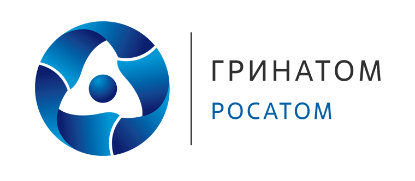 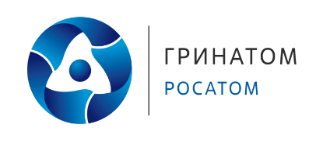 